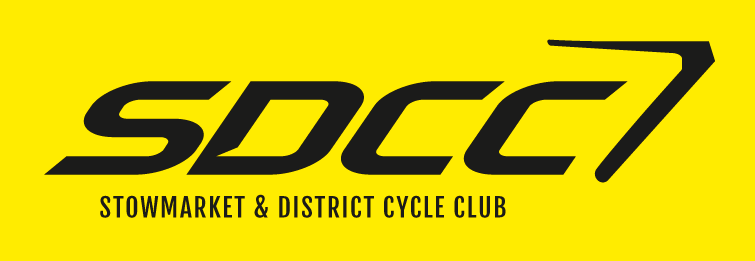 Sponsored by Fast TestPresents20 mile time trialPromoted for and on behalf of Cycling Time Trials under their rules and regulationsEvent Secretary: Verity Smith, 75 Christchurch Street, Ipswich, Suffolk, IP4 2DD,                            Phone 07760 111932, Email: verity@smith-e.comTime Keepers: Graham Berry, Gary Buckle & John AdamsMarshals: Members of Stowmarket & District Cycling ClubPrize WinnersMen:		1st Jason Bouttell (Team Vision Racing – Silverhook) 	41:04 (Course Record) 	£30		2nd Lloyd Chapman (Loose Cannons Conditioning) 	43:27			£25		3rd James Gelsthorpe (Velo-One Cycling Team) 		43:50			£20Women: 	1st Amy Marks (Team LDN)				50:22			£30		2nd Gillian Leach (Peaks Sport Racing) 			51:21			£25		3rd Ann Shuttleworth (Cambridge CC) 			55:01			£20Vets Men: 	40-49 years 	Dave Clark (Orwell Velo)		45:54			£10		50 years & over	Glenn Taylor (Shorter Rochford RC)	46:59			£10Vets Women: 	40-49 years						    -			£10		50 years & over	Amanda Mallet (Plomesgate CC)	59:39 			£10Team: 		Julian Bosley, Paul Moss & Keith Wolferstan (Stowmarket & District CC) 	£10 eachCongratulations to Jason Bouttell for setting a new mens course record.  Well done to all the prize winners on what was a very pleasant sunny day.My thanks & appreciation goes to all the marshals & timekeepers. You are all a credit to sport.